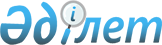 О внесении изменений и дополнений в решение от 5 декабря 2006 года N 20/304-III "Об областном бюджете на 2007 год"
					
			Утративший силу
			
			
		
					Решение XXII сессии Восточно-Казахстанского областного маслихата от 10 апреля 2007 года N 22/342-III. Зарегистрировано Департаментом юстиции Восточно-Казахстанской области 19 апреля 2007 года за N 2443. Утратило силу в связи с истечением срока действия



      В соответствии со 
 статьей 115 
 Бюджетного кодекса Республики Казахстан, 
 статьей 6 
 Закона Республики Казахстан "О местном государственном управлении в Республике Казахстан", 
 постановлением 
 Правительства Республики Казахстан от 11 марта 2007 года N 176 "О внесении дополнений и изменений в постановления Правительства Республики Казахстан от 24 декабря 2004 года N 1362 и от 20 декабря 2006 года N 1230" областной маслихат 

РЕШИЛ

: 




      1. Внести в решение Восточно-Казахстанского областного маслихата "
 Об областном бюджете на 2007 год 
" от 5 декабря 2006 года N 20/304-III (регистрационный номер 2434, опубликовано от 28 декабря 2006 года в газете  "Рудный  Алтай" N 200-201, от 6 января 2007 года в газете "Дидар" N 1, с внесенными изменениями и дополнениями 
 решением 
 от 3 февраля 2007 года N 21/330-III "О внесении изменений и дополнений в решение от 5 декабря 2006 года  N 20/304-III "Об областном бюджете на 2007 год", регистрационный номер 2440, опубликовано от 20 февраля 2007 года в газете "Рудный Алтай" N 26, от 17 февраля 2007 года в газете "Дидар" N 16-17) следующие изменения и дополнения:




      1) пункт 1 изложить в следующей редакции:



      "1. Утвердить областной бюджет на 2007 год согласно приложению 1 в следующих объемах:



      1) доходы - 69613001,8 тысяч тенге, в том числе:



      налоговые поступления - 18833329 тысяч тенге;



      неналоговые поступления - 465562 тысяч тенге;



      поступления трансфертов - 50314110,8 тысяч тенге;



      2) затраты - 70821007,8 тысяч тенге;



      3) операционное сальдо - -1208006 тысяч тенге;



      4) чистое бюджетное кредитование - -1941516 тысяч тенге, в том числе:



      бюджетные кредиты - 992000 тысяч тенге;



      погашение бюджетных кредитов - 2933516 тысяч тенге;



      5) сальдо по операциям с финансовыми активами - 155600:



      приобретение финансовых активов - 155600;



      поступления от продажи финансовых активов государства - 0;



      6) дефицит (профицит) бюджета - 577910 тысяч тенге;



      7) финансирование дефицита (использование профицита) бюджета - -577910 тысяч тенге.";




      2) в пункте 11 абзац пятый исключить;




      3) в пункте 12 цифры "1882528" заменить цифрами "2069225";




      4) приложения 1, 5 изложить в новой редакции согласно приложениям 1, 2 к настоящему решению.




      2. Настоящее решение вводится в действие с 1 января 2007 года.



      



Председатель cессии


      

Секретарь Восточно-Казахстанского 




      областного маслихата





Приложение 1



к решению Восточно-Казахстанского



областного маслихата



от 10 апреля 2007 года N 22/342-III

Приложение 1



к решению Восточно-Казахстанского



областного маслихата



от 5 декабря 2006 года N 20/304-III


Областной бюджет на 2007 год

 




Приложение 2



к решению Восточно-Казахстанского



областного маслихата



от 10 апреля 2007 года N 22/342-III

Приложение 5



к решению Восточно-Казахстанского



областного маслихата



от 5 декабря 2006 года N 20/304-III


Трансферты из областного бюджета бюджетам районов




(городов областного значения)

 

 продолжение таблицы

					© 2012. РГП на ПХВ «Институт законодательства и правовой информации Республики Казахстан» Министерства юстиции Республики Казахстан
				

Категория



Категория



Категория



Категория



Категория



Категория



Класс



Класс



Класс



Класс



Класс



Подкласс



Подкласс



Подкласс



Подкласс



Специфика



Специфика



Специфика



Наименование доходов



Cумма (тысяч тенге)



1. ДОХОДЫ


69613001,8


1



Налоговые поступления


18833329,0


1



Подоходный налог


6792977,0

2

Индивидуальный подоходный налог

6792977,0

1

Индивидуальный подоходный налог с доходов, облагаемых у источника выплаты

6792977,0


3



Социальный налог


10932199,0

1

Социальный налог

10932199,0

1

Социальный налог

10932199,0


5



Внутренние налоги на товары, работы и услуги


1108153,0

3

Поступления за использование природных и других ресурсов

1108153,0

3

Плата за пользование водными ресурсами поверхностных источников

81606,0

4

Плата за лесные пользования

11820,0

16

Плата за загрязнение окружающей среды

1014727,0


2



Неналоговые поступления


465562,0


1



Доходы от государственной собственности


62917,0

1

Поступления части чистого дохода государственных предприятий

477,0

2

Поступления части чистого дохода коммунальных государственных предприятий

477,0

3

Дивиденды на государственные пакеты акций, находящиеся в государственной собственности

2250,0

2

Дивиденды на государственные пакеты акций, находящиеся в коммунальной собственности

2250,0

5

Доходы от аренды имущества, находящегося в государственной собственности

47000,0

4

Доходы от аренды имущества, находящегося в коммунальной собственности

47000,0

7

Вознаграждения (интересы) по кредитам, выданным из государственного бюджета

13190,0

6

Вознаграждения (интересы) по бюджетным кредитам, выданным из местного бюджета банкам-заемщикам

13190,0


3



Поступления денег от проведения государственных закупок, организуемых государственными учреждениями, финансируемыми из государственного бюджета


69,0

1

Поступления денег от проведения государственных закупок, организуемых государственными учреждениями, финансируемыми из государственного бюджета

69,0

2

Поступления денег от проведения государственных закупок, организуемых государственными учреждениями, финансируемыми из местного бюджета

69,0


4



Штрафы, пеня, санкции, взыскания, налагаемые государственными учреждениями, финансируемыми из государственного бюджета, а также содержащимися и финансируемыми из бюджета (сметы расходов) Национального Банка Республики Казахстан  


245031,0

1

Штрафы, пеня, санкции, взыскания, налагаемые государственными учреждениями, финансируемыми из государственного бюджета, а также содержащимися и финансируемыми из бюджета (сметы расходов) Национального Банка Республики Казахстан  

245031,0

5

Административные штрафы, пени, санкции, взыскания, налагаемые местными государственными органами

245031,0


6



Прочие неналоговые поступления 


157545,0

1

Прочие неналоговые поступления 

157545,0

7

Возврат неиспользованных средств, ранее полученных из местного бюджета

50,0

9

Прочие неналоговые поступления в местный бюджет

157495,0


4



Поступления  трансфертов 


50314110,8


1


Трансферты из нижестоящих органов государственного управления

278740,8


2


Трансферты из районных (городских) бюджетов

278740,8

1

Бюджетные изъятия

227994,0

2

Возврат целевых трансфертов

50746,8


2



Трансферты из вышестоящих органов государственного управления


50035370,0

1

Трансферты из республиканского бюджета

50035370,0

1

Целевые текущие трансферты 

15064637,0

2

Целевые трансферты на развитие

12781472,0

3

Субвенции

22189261,0


Функциональная группа



Функциональная группа



Функциональная группа



Функциональная группа



Функциональная группа



Функциональная группа



Функциональная группа



 Функциональная подгруппа



 Функциональная подгруппа



 Функциональная подгруппа



 Функциональная подгруппа



 Функциональная подгруппа



 Функциональная подгруппа



Администратор бюджетных программ



Администратор бюджетных программ



Администратор бюджетных программ



Администратор бюджетных программ



Администратор бюджетных программ



Программа



Программа



Программа



Программа



Подпрограмма



Подпрограмма



Подпрограмма



Наименование расходов



Cумма (тысяч тенге)



II. Затраты


70821007,8


01



Государственные услуги общего характера


1796408,3


1



Представительные, исполнительные и другие органы, выполняющие общие функции  государственного управления


1180964,3

110


Аппарат маслихата области


20184,0

001

Обеспечение деятельности маслихата области

20184,0

003

Аппараты местных органов

17184,0

009

Материально-техническое оснащение государственных органов

900,0

100

Депутатская деятельность

2100,0

120


Аппарат акима области


1160780,3

001

Обеспечение деятельности акима области

1006780,3

003

Аппараты местных органов

437032,3

007

Повышение квалификации государственных служащих

22520,0

008

Капитальный ремонт зданий, помещений и сооружений государственных органов

242228,0

009

Материально-техническое оснащение государственных органов

305000,0

002

Создание информационных систем

154000,0


2



Финансовая  деятельность


515137,0

257


Департамент (Управление) финансов области


515137,0

001

Обеспечение деятельности Департамента (Управления) финансов

100481,0

003

Аппараты местных органов

93081,0

009

Материально-техническое оснащение государственных органов

7400,0

002

Создание информационных систем

1320,0

009

Организация приватизации коммунальной собственности

3618,0

010

Учет, хранение, оценка и реализация имущества, поступившего в коммунальную собственность

4740,0

113

Трансферты из местных бюджетов

404978,0


5



Планирование и статистическая деятельность


100307,0

258


Департамент (Управление) экономики и бюджетного планирования области


100307,0

001

Обеспечение деятельности Департамента (Управления) экономики и бюджетного планирования 

100307,0

003

Аппараты местных органов

96342,0

009

Материально-техническое оснащение государственных органов

3965,0


02



Оборона


407347,0


1



Военные нужды


48628,0

250


Департамент (Управление) по  мобилизационной подготовке, гражданской обороне,  организации предупреждения и ликвидации аварий и стихийных бедствий области


48628,0

003

Мероприятия в рамках исполнения всеобщей воинской обязанности

23337,0

007

Подготовка территориальной обороны и территориальная оборона областного масштаба

25291,0


2



Организация работы по чрезвычайным ситуациям


358719,0

250


Департамент (Управление) по  мобилизационной подготовке, гражданской обороне,  организации предупреждения и ликвидации аварий и стихийных бедствий области


318719,0

001

Обеспечение деятельности Департамента (Управления) по мобилизационной подготовке, гражданской обороне и организации предупреждения и ликвидации аварий и стихийных бедствий

29552,0

003

Аппараты местных органов

28782,0

009

Материально-техническое оснащение государственных органов

770,0

004

Мероприятия гражданской обороны областного масштаба

94164,0

005

Мобилизационная подготовка и мобилизация областного масштаба

6000,0

006

Предупреждение и ликвидация чрезвычайных ситуаций областного масштаба

189003,0

100

Водно-спасательные службы

74279,0

101

Мероприятия по предупреждению и ликвидации чрезвычайных ситуаций

114724,0

271


Департамент (Управление) строительства области


40000,0

002

Развитие объектов мобилизационной подготовки и чрезвычайных ситуаций

40000,0


03



Общественный порядок, безопасность, правовая, судебная, уголовно-исполнительная деятельность


4255832,0


1



Правоохранительная деятельность


4255832,0

252


Исполнительный орган внутренних дел, финансируемый из областного бюджета


4114073,0

001

Обеспечение деятельности исполнительного органа внутренних дел, финансируемого из областного бюджета

3944641,0

003

Аппараты местных органов

3453580,0

007

Повышение квалификации государственных служащих

142,0

008

Капитальный ремонт зданий, помещений и сооружений государственных органов

40858,0

009

Материально-техническое оснащение государственных органов

450061,0

002

Охрана общественного порядка и обеспечение общественной безопасности на территории области

168070,0

100

Медвытрезвители и подразделения полиции, организующие работу медвытрезвителей

86462,0

101

Центр временной изоляции, адаптации и реабилитации несовершеннолетних 

39247,0

102

Приемники-распределители для лиц, не имеющих определенного места жительства и документов

27466,0

103

Спецприемники для лиц, арестованных в административном порядке

14895,0

003

Поощрение граждан, участвующих в охране общественного порядка

1362,0

271


Департамент (Управление) строительства области


141759,0

003

Развитие объектов органов внутренних дел 

141759,0


04



Образование


8143169,0


2



Начальное общее, основное общее, среднее общее образование


4178779,0

260


Управление (Отдел) физической культуры и спорта области


1072573,0

006

Дополнительное образование для детей и юношества по спорту

1029967,0

007

Общеобразовательное обучение одаренных в спорте детей в специализированных организациях образования

42606,0

261


Департамент (Управление) образования области


3106206,0

003

Общеобразовательное обучение по специальным образовательным программам

767030,0

004

Информатизация системы среднего образования

118270,0

005

Приобретение и доставка учебников, учебно-методических комплексов для государственных областных организаций образования

22544,0

011

Реализация  программы за счет  трансфертов из республиканского бюджета

3401,0

015

Реализация программы за счет средств местного бюджета

19143,0

006

Общеобразовательное обучение одаренных детей в специализированных организациях образования

557027,0

011

Реализация  программы за счет  трансфертов из республиканского бюджета

41328,0

015

Реализация программы за счет средств местного бюджета

515699,0

007

Проведение школьных олимпиад и внешкольных мероприятий областного масштаба

57970,0

013

Целевые текущие  трансферты бюджетам районов (городов областного значения) на оснащение учебным оборудованием кабинетов физики, химии, биологии в государственных учреждениях среднего общего образования

321483,0

017

Целевые текущие трансферты бюджетам районов (городов областного значения) на обеспечение содержания типовых штатов государственных учреждений общего среднего образования

977764,0

019

Целевые текущие трансферты бюджетам районов (городов областного значения) на подключение к Интернету и оплату трафика государственных учреждений среднего  общего образования 

49380,0

020

Целевые текущие трансферты бюджетам районов (городов областного значения) на приобретение и доставку учебников и учебно-методических комплексов для обновления библиотечных фондов государственных учреждений среднего общего образования

87651,0

021

Целевые текущие трансферты бюджетам районов (городов областного значения) на создание лингофонных и мультимедийных кабинетов для государственных учреждений среднего общего образования 

116528,0

022

Целевые текущие трансферты бюджетам районов (городов областного значения) на организацию питания, проживания и подвоза детей к пунктам тестирования

9541,0

023

Целевые текущие трансферты бюджетам районов (городов областного значения) на приобретение и доставку учебной, справочной и электронной литературы по изучению государственного языка для обновления библиотечных фондов государственных организаций среднего образования 

21018,0


3



Начальное профессиональное образование


1047850,0

261


Департамент (Управление) образования области


1047850,0

008

Начальное профессиональное образование

1047850,0

011

Реализация  программы за счет  трансфертов из республиканского бюджета

17882,0

015

Реализация  программы за счет средств местного бюджета

1029968,0


4



Среднее профессиональное образование


1042745,0

253


Департамент (Управление) здравоохранения области


119695,0

002

Подготовка специалистов со средним профессиональным образованием

119695,0

011

Реализация  программы за счет  трансфертов из республиканского бюджета

25398,0

015

Реализация  программы за счет средств местного бюджета

94297,0

261


Департамент (Управление) образования области


923050,0

009

Подготовка специалистов со средним профессиональным образованием

923050,0

011

Реализация  программы за счет  трансфертов из республиканского бюджета

122723,0

015

Реализация  программы за счет средств местного бюджета

800327,0


5



Дополнительное профессиональное образование


171752,0

252


Исполнительный орган внутренних дел, финансируемый из областного бюджета


77592,0

007

Повышение квалификации и переподготовка кадров

77592,0

253


Департамент (Управление) здравоохранения области


12611,0

003

Повышение квалификации и переподготовка кадров

12611,0

011

Реализация  программы за счет  трансфертов из республиканского бюджета

12611,0

261


Департамент (Управление) образования области


81549,0

010

Повышение квалификации и переподготовка кадров

81549,0

011

Реализация  программы за счет  трансфертов из республиканского бюджета

44976,0

015

Реализация  программы за счет средств местного бюджета

36573,0


9



Прочие услуги в области образования


1702043,0

261


Департамент (Управление) образования области


378363,0

001

Обеспечение деятельности Департамента (Управления) образования

48677,0

003

Аппараты местных органов

41077,0

009

Материально-техническое оснащение государственных органов

7600,0

011

Обследование психического здоровья детей и подростков и оказание психолого-медико-педагогической консультативной помощи населению

38868,0

012

Реабилитация и социальная адаптация детей и подростков с проблемами в развитии

32853,0

014

Целевые трансферты на развитие бюджетам районов (городов областного значения) на развитие человеческого капитала в рамках электронного правительства

79068,0

018

Целевые текущие трансферты бюджетам районов (городов областного значения) на содержание вновь вводимых объектов образования

78028,0

113

Трансферты из местных бюджетов

14000,0

116

Развитие человеческого капитала в рамках электронного правительства

86869,0

271


Департамент (Управление) строительства области


1323680,0

005

Развитие объектов образования

1323680,0

011

Реализация  программы за счет  трансфертов из республиканского бюджета

587440,0

015

Реализация программы за счет средств местного бюджета

736240,0


05



Здравоохранение


23802947,0


1



Больницы широкого профиля


8214021,0

253


Департамент (Управление) здравоохранения области


8214021,0

004

Оказание стационарной медицинской помощи по направлению специалистов первичной медико-санитарной помощи и организаций здравоохранения

8214021,0

011

Реализация  программы за счет  трансфертов из республиканского бюджета

810900,0

015

Реализация  программы за счет средств местного бюджета

7403121,0


2



Охрана здоровья населения


1352588,0

253


Департамент (Управление) здравоохранения области


507248,0

005

Производство крови, ее компонентов и препаратов для местных организаций здравоохранения 

307817,0

011

Реализация  программы за счет  трансфертов из республиканского бюджета

68487,0

015

Реализация программы за счет средств местного бюджета

239330,0

006

Охрана материнства и детства

183869,0

100

Дома ребенка

183869,0

007

Пропаганда здорового образа жизни

14844,0

017

Приобретение тест-систем для проведения дозорного эпидемиологического надзора

718,0

011

Реализация  программы за счет  трансфертов из республиканского бюджета

718,0

269


Департамент (Управление) государственного санитарно-эпидемиологического надзора области


841140,0

001

Обеспечение деятельности Департамента (Управления) государственного санитарно-эпидемиологического надзора

464726,0

003

Аппараты местных органов

450786,0

009

Материально-техническое оснащение государственных органов

13940,0

002

Санитарно-эпидемиологическое благополучие населения

249181,0

104

Обеспечение деятельности центров санитарно-эпидемиологической экспертизы за счет средств местного бюджета

249181,0

003

Борьба с эпидемиями

18080,0

007

Централизованный закуп вакцин и других медицинских иммунобиологических препаратов для проведения иммунопрофилактики населения

109153,0

011

Реализация  программы за счет  трансфертов из республиканского бюджета

92123,0

015

Реализация программы за счет средств местного бюджета

17030,0


271



Департамент (Управление) строительства области


4200,0

006

Развитие объектов санитарно-эпидемиологической службы

4200,0


3



Специализированная медицинская помощь


4519514,0

253


Департамент (Управление) здравоохранения области


4519514,0

009

Оказание медицинской помощи лицам, страдающим социально-значимыми заболеваниями и заболеваниями, представляющими опасность для окружающих

3507568,0

011

Реализация  программы за счет  трансфертов из республиканского бюджета

23300,0

015

Реализация программы за счет средств местного бюджета

3484268,0

019

Обеспечение больных туберкулезом противотуберкулезными препаратами

118291,0

011

Реализация  программы за счет  трансфертов из республиканского бюджета

118291,0

020

Обеспечение больных диабетом противодиабетическими препаратами

443324,0

011

Реализация  программы за счет  трансфертов из республиканского бюджета

287194,0

015

Реализация программы за счет средств местного бюджета

156130,0

021

Обеспечение онкологических больных химиопрепаратами  

357799,0

011

Реализация  программы за счет  трансфертов из республиканского бюджета

313698,0

015

Реализация программы за счет средств местного бюджета

44101,0

022

Обеспечение больных с почечной недостаточностью лекарственными средствами, диализаторами, расходными материалами и больных после трансплантации почек лекарственными средствами

92532,0

011

Реализация  программы за счет  трансфертов из республиканского бюджета

92532,0


4



Поликлиники


6358201,0

253


Департамент (Управление) здравоохранения области


6358201,0

010

Оказание первичной медико-санитарной помощи населению

5576469,0

011

Реализация  программы за счет трансфертов из республиканского бюджета

1194062,0

015

Реализация программы за счет средств местного бюджета

4382407,0

014

Обеспечение лекарственными средствами и специализированными продуктами детского и лечебного питания отдельных категорий населения на амбулаторном уровне

781732,0

100

Обеспечение лекарственными средствами  на льготных условиях отдельных категорий граждан на амбулаторном уровне лечения за счет  трансфертов из республиканского бюджета

251764,0

101

Лекарственное обеспечение детей до 5-летнего возраста на амбулаторном уровне лечения за счет  трансфертов из республиканского бюджета

52130,0

102

Обеспечение беременных железо- и йодосодержащими препаратами за счет  трансфертов из республиканского бюджета 

47857,0

103

Обеспечение лекарственными средствами детей и подростков находящихся на диспансерном учете при амбулаторном лечении хронических заболеваний за счет  трансфертов из республиканского бюджета 

100154,0

104

Обеспечение лекарственными средствами и специализированными продуктами детского и лечебного питания отдельных категорий населения на амбулаторном уровне за счет средств местного бюджета

329827,0


5



Другие виды медицинской помощи


1257593,0

253


Департамент (Управление) здравоохранения области


1257593,0

011

Оказание скорой и неотложной помощи

1190494,0

011

Реализация  программы за счет  трансфертов из республиканского бюджета

60200,0

015

Реализация программы за счет средств местного бюджета

1130294,0

012

Оказание медицинской помощи населению в чрезвычайных ситуациях

67099,0

100

Оказание медицинской помощи населению в чрезвычайных ситуациях

40953,0

101

Областные базы спецмедснабжения

26146,0


9



Прочие услуги в области здравоохранения


2101030,0

253


Департамент (Управление) здравоохранения области


226757,0

001

Обеспечение деятельности Департамента (Управления) здравоохранения

85816,0

003

Аппараты местных органов

83216,0

009

Материально-техническое оснащение государственных органов

2600,0

008

Реализация мероприятий по профилактике и борьбе со СПИД в Республике Казахстан

65913,0

011

Реализация  программы за счет  трансфертов из республиканского бюджета

9409,0

015

Реализация программы за счет средств местного бюджета

56504,0

013

Проведение патологоанатомического вскрытия

40483,0

016

Обеспечение граждан бесплатным или льготным проездом за пределы населенного пункта на лечение

2707,0

018

Обеспечение деятельности информационно-аналитических центров

31838,0

015

Реализация программы за счет средств местного бюджета

31838,0

271


Департамент (Управление) строительства области


1874273,0

007

Развитие объектов здравоохранения

1874273,0

011

Реализация  программы за счет  трансфертов из республиканского бюджета

1758323,0

015

Реализация программы за счет средств местного бюджета

115950,0


06



Социальная помощь и социальное обеспечение


2003489,0


1



Социальное обеспечение


1544283,0

256


Департамент (Управление) координации занятости и социальных программ области


948883,0

002

Социальное обеспечение престарелых и инвалидов общего типа

948883,0

100

Дома-интернаты для умственно-отсталых детей

59773,0

101

Дома-интернаты для престарелых и инвалидов общего типа 

405843,0

102

Психоневрологические интернаты 

369593,0

103

Центр реабилитации и адаптации детей-инвалидов

61968,0

104

Учреждения, осуществляющие реабилитацию инвалидов

51706,0

261


Департамент (Управление) образования области


576738,0

015

Социальное обеспечение сирот, детей, оставшихся без попечения родителей

576738,0

100

Детские дома

495329,0

102

Приют для несовершеннолетних детей 

31375,0

103

Детские деревни семейного типа

41557,0

104

Содержание ребенка (детей), переданного патронатным воспитателям

8477,0

271


Департамент (Управление) строительства области


18662,0

008

Развитие объектов социального обеспечения

18662,0

015

Реализация программы за счет средств местного бюджета

18662,0


2



Социальная помощь


409475,0

256


Департамент (Управление) координации занятости и социальных программ области


409475,0

003

Социальная поддержка инвалидов

121686,0

103

Обеспечение техническими и иными средствами

38478,0

105

Реабилитация инвалидов и ветеранов

10208,0

106

Предоставление медицинских услуг по протезированию и обеспечение протезно-ортопедическими изделиями 

73000,0

005

Целевые текущие трансферты бюджетам  районов (городов областного значения) на материальное обеспечение  детей-инвалидов, воспитывающихся и обучающихся на дому

112987,0

009

Целевые текущие трансферты бюджетам  районов (городов областного значения) на компенсацию повышения тарифа абонентской платы за телефон социально-защищаемым гражданам, являющимся абонентами городских сетей телекоммуникаций 

6788,0

015

Целевые текущие трансферты бюджетам районов (городов областного значения) для выплаты государственных пособий на детей до 18 лет из малообеспеченных семей

125000,0

016

Целевые текущие трансферты бюджетам районов (городов областного значения) на обеспечение нуждающихся инвалидов обязательными гигиеническими средствами и предоставление услуг специалистами жестового языка, индивидуальными помощниками в соответствии с индивидуальной программой реабилитации инвалида

43014,0


9



Прочие услуги в области социальной помощи и социального обеспечения


49731,0

256


Департамент (Управление) координации занятости и социальных программ области


49731,0

001

Обеспечение деятельности Департамента (Управления) координации занятости и социальных программ

47731,0

003

Аппараты местных органов

46053,0

009

Материально-техническое оснащение государственных органов

1678,0

113

Трансферты из местных бюджетов

2000,0


07



Жилищно-коммунальное хозяйство


2501421,0


1



Жилищное хозяйство


1140000,0

271


Департамент (Управление) строительства области


1140000,0

012

Целевые трансферты на развитие бюджетам  районов (городов областного значения) на развитие и обустройство  инженерно-коммуникационной инфраструктуры

1140000,0


2



Коммунальное хозяйство


1361421,0

271


Департамент (Управление) строительства области


1088571,0

011

Целевые трансферты на развитие бюджетам  районов (городов областного значения) на развитие системы водоснабжения

974571,0

030

Развитие объектов коммунального хозяйства

114000,0

015

Реализация программы за счет средств местного бюджета

114000,0

279

Департамент (Управление) энергетики и коммунального хозяйства области

272850,0

001

Обеспечение деятельности Департамента (Управление) энергетики и коммунального хозяйства

29250,0

003

Аппараты местных органов

25860,0

009

Материально-техническое оснащение государственных органов

3390,0

113

Трансферты из местных бюджетов

243600,0


08



Культура, спорт, туризм и информационное пространство


2103215,0


1



Деятельность в области культуры


834657,0

262


Департамент (Управление) культуры области


753001,0

001

Обеспечение деятельности Департамента (Управления) культуры

22094,0

003

Аппараты местных органов

21059,0

009

Материально-техническое оснащение государственных органов

1035,0

003

Поддержка культурно-досуговой работы

89411,0

005

Обеспечение сохранности историко-культурного наследия и доступа к ним

279231,0

007

Поддержка театрального и музыкального искусства

278565,0

113

Трансферты из местных бюджетов

83700,0

271


Департамент (Управление) строительства области


81656,0

016

Развитие объектов культуры

81656,0

015

Реализация программы за счет средств местного бюджета

81656,0


2



Спорт


640465,0

260


Управление (Отдел) физической культуры и спорта области


423276,0

001

Обеспечение деятельности Управления (Отдела) физической культуры и спорта

19785,0

003

Аппараты местных органов

18885,0

009

Материально-техническое оснащение государственных органов

900,0

003

Проведение спортивных соревнований на областном уровне

55351,0

004

Подготовка и участие членов областных сборных команд по различным видам спорта на республиканских и международных спортивных соревнованиях

173140,0

113

Трансферты из местных бюджетов

175000,0

271


Департамент (Управление) строительства области


217189,0

017

Развитие объектов физической культуры и спорта

217189,0


3



Информационное пространство


475734,0

259


Управление (Отдел) архивов и документации области


186483,0

001

Обеспечение деятельности Управления (Отдела) архивов и документации

27995,0

003

Аппараты местных органов

17225,0

008

Капитальный ремонт зданий, помещений и сооружений государственных органов

10000,0

009

Материально-техническое оснащение государственных органов

770,0

002

Обеспечение сохранности архивного фонда

158488,0

262


Департамент (Управление) культуры области


126995,0

008

Обеспечение функционирования областных библиотек

126995,0

263


Департамент (Управление) внутренней политики области


117399,0

002

Проведение государственной информационной политики через средства массовой информации

117399,0

100

Проведение государственной информационной политики через газеты и журналы 

61570,0

101

Проведение государственной информационной политики через телерадиовещание

55829,0

264


Управление по развитию языков области


44857,0

001

Обеспечение деятельности Управления по развитию языков

16262,0

003

Аппараты местных органов

15559,0

009

Материально-техническое оснащение государственных органов

703,0

002

Развитие государственного языка и других языков народов Казахстана

28595,0


4



Туризм


20000,0

265


Департамент (Управление) предпринимательства и промышленности области


20000,0

005

Регулирование туристской деятельности

20000,0


9



Прочие услуги по организации культуры, спорта, туризма  и информационного пространства


132359,0

263


Департамент (Управление) внутренней политики области


132359,0

001

Обеспечение деятельности Департамента (Управления) внутренней политики

90759,0

003

Аппараты местных органов

88225,0

009

Материально-техническое оснащение государственных органов

2534,0

003

Реализация региональных программ в сфере молодежной политики

26600,0

113

Трансферты из местных бюджетов

15000,0


09



Топливно-энергетический комплекс и недропользование 


7100000,0


9



Прочие услуги в области топливно-энергетического комплекса и недропользования 


7100000,0

271


Департамент (Управление) строительства области


2100000,0

019

Целевые трансферты на развитие бюджетам районов (городов областного значения) на развитие теплоэнергетической системы

2100000,0

279


Департамент (Управление) энергетики и коммунального хозяйства области


5000000,0

007

Развитие теплоэнергетической системы

5000000,0

011

Реализация  программы за счет трансфертов из республиканского бюджета

5000000,0


10



Сельское, водное, лесное, рыбное хозяйство, особоохраняемые природные территории, охрана окружающей среды и животного мира, земельные отношения


2710827,0


1



Сельское хозяйство


1650256,0

255


Департамент (Управление) сельского хозяйства области


1650256,0

001

Обеспечение деятельности Департамента (Управления) сельского хозяйства

78150,0

003

Аппараты местных органов

51650,0

008

Капитальный ремонт зданий, помещений и сооружений государственных органов

25000,0

009

Материально-техническое оснащение государственных органов

1500,0

002

Поддержка развития семеноводства

68516,0

011

Реализация  программы за счет трансфертов из республиканского бюджета

68516,0

005

Проведение процедур банкротства сельскохозяйственных организаций, не находящихся в республиканской собственности

2200,0

010

Поддержка развития животноводства

126090,0

011

Реализация  программы за счет трансфертов из республиканского бюджета

126090,0

011

Удешевление стоимости горюче-смазочных материалов и других товарно-материальных ценностей, необходимых для проведения весенне-полевых и уборочных работ и повышение урожайности и качества продукции растениеводства

739000,0

011

Реализация программы за счет  трансфертов из республиканского бюджета

739000,0

012

Целевые текущие трансферты бюджетам  районов (городов областного значения) на передаваемые административные функции в рамках разграничения полномочий между уровнями государственного управления 

11420,0

013

Повышение продуктивности и качества продукции животноводства

607160,0

011

Реализация программы за счет трансфертов из республиканского бюджета

607160,0

014

Субсидирование стоимости услуг по доставке воды сельскохозяйственным товаропроизводителям

17720,0

011

Реализация программы за счет трансфертов из республиканского бюджета

17720,0


2



Водное хозяйство


5528,0

254


Департамент (Управление) природных ресурсов и регулирования природопользования области


5528,0

002

Установление водоохранных зон и полос водных объектов 

5528,0


3



Лесное хозяйство


466808,0

254


Департамент (Управление) природных ресурсов и регулирования природопользования области


462973,0

005

Охрана, защита, воспроизводство лесов и лесоразведение

456698,0

006

Охрана животного мира

6275,0

271


Департамент (Управление) строительства области


3835,0

021

Развитие объектов лесного хозяйства

3835,0


5



Охрана окружающей среды


527664,0

254


Департамент (Управление) природных ресурсов и регулирования природопользования области


196213,0

001

Обеспечение деятельности Департамента (Управления) природных ресурсов и регулирования природопользования

44218,0

003

Аппараты местных органов

42118,0

009

Материально-техническое оснащение государственных органов

2100,0

008

Проведение мероприятий по охране окружающей среды

151995,0

271


Департамент (Управление) строительства области


331451,0

022

Развитие объектов охраны окружающей среды

331451,0

011

Реализация программы за счет трансфертов из республиканского бюджета

150000,0

015

Реализация программы за счет средств местного бюджета

181451,0


6



Земельные отношения


60571,0

251


Управление земельных отношений области


60571,0

001

Обеспечение деятельности управления земельных отношений

20528,0

003

Аппараты местных органов

19528,0

009

Материально-техническое оснащение государственных органов

1000,0

004

Целевые текущие трансферты бюджетам  районов (городов областного значения) на передаваемые административные функции в рамках разграничения полномочий между уровнями государственного управления 

40043,0


11



Промышленность, архитектурная, градостроительная и строительная деятельность


741867,0


2



Архитектурная, градостроительная и строительная деятельность


741867,0

267


Департамент (Управление) государственного архитектурно-строительного контроля области


24884,0

001

Обеспечение деятельности Департамента (Управление) государственного архитектурно-строительного контроля

24884,0

003

Аппараты местных органов

24084,0

009

Материально-техническое оснащение государственных органов

800,0

271


Департамент (Управление) строительства области


541811,0

001

Обеспечение деятельности Департамента (Управление)  строительства

29721,0

003

Аппараты местных органов

28461,0

009

Материально-техническое оснащение государственных органов

1260,0

113

Трансферты из местных бюджетов

512090,0

272


Департамент (Управление) архитектуры и градостроительства области


175172,0

001

Обеспечение деятельности Департамента (Управление)  архитектуры и градостроительства

21222,0

003

Аппараты местных органов

18372,0

008

Капитальный ремонт зданий, помещений и сооружений государственных органов

2000,0

009

Материально-техническое оснащение государственных органов

850,0

003

Создание информационных систем

31200,0

113

Трансферты из местных бюджетов

122750,0


12



Транспорт и коммуникации


2048114,0


1



Автомобильный транспорт


1256264,0

268


Департамент (Управление) пассажирского транспорта и автомобильных дорог области


1256264,0

003

Обеспечение функционирования автомобильных дорог

504063,0

011

Реализация программы за счет трансфертов из республиканского бюджета

425000,0

015

Реализация программы за счет средств местного бюджета

79063,0

007

Целевые трансферты на развитие бюджетам районов (городов областного значения) на развитие транспортной инфраструктуры

752201,0


9



Прочие услуги в сфере транспорта и коммуникаций


791850,0

268


Департамент (Управление) пассажирского транспорта и автомобильных дорог области


791850,0

001

Обеспечение деятельности Департамента (Управления) пассажирского транспорта и автомобильных дорог

24843,0

003

Аппараты местных органов

23943,0

009

Материально-техническое оснащение государственных органов

900,0

002

Развитие транспортной инфраструктуры

200400,0

011

Реализация программы за счет трансфертов из республиканского бюджета

153000,0

015

Реализация программы за счет средств местного бюджета

47400,0

005

Организация пассажирских перевозок по социально значимым межрайонным (междугородним) сообщениям

70500,0

015

Реализация программы за счет средств местного бюджета

70500,0

113

Трансферты из местных бюджетов

496107,0


13



Прочие


3461326,0


1



Регулирование экономической деятельности


60764,0

265


Департамент (Управление) предпринимательства и промышленности области


60764,0

001

Обеспечение деятельности Департамента (Управления) предпринимательства и промышленности

60764,0

003

Аппараты местных органов

59164,0

009

Материально-техническое оснащение государственных органов

1600,0


9



Прочие


3400562,0

257


Департамент (Управление) финансов области


3307062,0

013

Резерв местного исполнительного органа области на неотложные затраты

160000,0

014

Чрезвычайный резерв местного исполнительного органа области для ликвидации чрезвычайных ситуаций природного и техногенного характера

145000,0

015

Целевые текущие трансферты бюджетам районов (городов областного значения) на выплату заработной платы государственным служащим, работникам государственных учреждений, не являющимся  государственными служащими  и работникам казенных предприятий

2972062,0

016

Резерв местного исполнительного органа области на исполнение обязательств по решениям судов

30000,0

258


Департамент (Управление) экономики и бюджетного планирования области


70000,0

003

Разработка технико-экономического обоснования местных бюджетных инвестиционных проектов (программ) и проведение его экспертизы

70000,0

265


Департамент (Управление) предпринимательства и промышленности области


23500,0

007

Реализация Стратегии индустриально-инновационного развития

23500,0


15



Трансферты


9745045,5


1



Трансферты


9745045,5

257


Департамент (Управление) финансов области


9745045,5

007

Субвенции

9648938,0

011

Возврат целевых трансфертов

96107,5


III



Операционное сальдо 


-1208006,0


IV



Чистое бюджетное кредитование 


-1941516,0

Бюджетные кредиты

992000,0


07



Жилищно


-


коммунальное хозяйство


882000,0


1



Жилищное хозяйство


882000,0

271


Департамент (Управление)  строительства области


882000,0

009

Кредитование бюджетов  районов (городов областного значения) на строительство жилья

882000,0


10



Сельское, водное, лесное, рыбное хозяйство и охрана окружающей среды 


110000,0


1



Сельское хозяйство


110000,0


255



Департамент (управление) сельского хозяйства


110000,0

003

Кредитование сельхозтоваропроизводителей

110000,0


5



Погашение бюджетных кредитов


2933516,0


1


Погашение бюджетных кредитов

2933516,0


1


Погашение бюджетных кредитов, выданных из государственного бюджета

2933516,0

03

Погашение бюджетных кредитов, выданных из областного бюджета местным исполнительным органам районов (городов областного значения)

2754000,0

06

Погашение бюджетных кредитов, выданных из местного бюджета банкам-заемщикам

179516,0


V



Сальдо по операциям с финансовыми активами 


155600,0


Приобретение финансовых активов


155600,0


13



Прочие


155600,0

257


Департамент (Управление) финансов области


155600,0

005

Формирование или увеличение уставного капитала юридических лиц

155600,0


6



Поступления от продажи финансовых активов государства


0,0


VI



Дефицит (профицит) бюджета


577910,0


VII



Финансирование дефицита (использование профицита) бюджета


-577910,0

N п/п

Наименование

Сумма (тысяч тенге)

Департамент финансов

Департамент строительства

Управление физической культуры и спорта

Управление архитектуры и градостроительства

Департамент пассажирского транспорта и автомобильных дорог

1

2

3 

4

5

6

7

8

Всего

2069225

404978

512090

175000

122750

496107

1

Абайский район

7 417

0

0

0

0

2 230

в том числе:

На содержание переданных автомобильных дорог областного значения

2 230

2 230

На приобретение видеомобилей

5 000

На подписку и распространение областных газет среди государственных учреждений и коммунальных казенных предприятий в целях доведения государственной политики до населения области

187

2

Аягозский район

6 407

0

0

0

5 000

322

в том числе:

Разработка генерального плана поселка Актогай 

5 000

5 000

На содержание переданных автомобильных дорог областного значения

322

322

На подписку и распространение областных газет среди государственных учреждений и коммунальных казенных предприятий в целях доведения государственной политики до населения области

1 085

3

Бескарагайский район

5 688

0

0

0

0

0

в том числе:

На приобретение видеомобилей

5 000

На подписку и распространение областных газет среди государственных учреждений и коммунальных казенных предприятий в целях доведения государственной политики до населения области

688

4

Бородулихинский район

5 122

0

0

0

0

4 083

в том числе:

На содержание переданных автомобильных дорог областного значения

4 083

4 083

На подписку и распространение областных газет среди государственных учреждений и коммунальных казенных предприятий в целях доведения государственной политики до населения области

1 039

5

Глубоковский район

62 866

0

10 000

0

5 000

0

в том числе:

Строительство сетей электроснабжения поселка Карагужиха

10 000

10 000

Капитальный ремонт котлоагрегатов ТС-30 сп (котел N 4, котел N 5) в поселке Глубокое

25 000

Разработка генерального плана поселка Глубокое

5 000

5 000

На капитальный ремонт сетей водоснабжения села Прапорщиково

10 000

На капитальный ремонт сетей водоснабжения села Винное

12 000

На подписку и распространение областных газет среди государственных учреждений и коммунальных казенных предприятий в целях доведения государственной политики до населения области

866

6

Жарминский район

4 391

0

0

0

0

0

в том числе:

Разработка проектно-сметной документации на реконструкцию водопроводных сетей в селе Шалабай

3 100

На подписку и распространение областных газет среди государственных учреждений и коммунальных казенных предприятий в целях доведения государственной политики до населения области

1 291

7

Зыряновский район-город Зыряновск

11 501

0

0

0

6 750

0

в том числе:

Разработка генерального плана развития зоны отдыха Бухтарминского водохранилища

6 750

6 750

Разработка проектно-сметной документации на реконструкцию водопровода в поселке Октябрьский

3 800

На подписку и распространение областных газет среди государственных учреждений и коммунальных казенных предприятий в целях доведения государственной политики до населения области

951

8

Зайсанский район

84 192

0

0

0

0

53 610

в том числе:

Капитальный ремонт центральной улицы города Зайсан 

29 310

29 310

Капитальный ремонт автодороги к угольному разрезу села Аккоин 

24 300

24 300

На капитальный ремонт и материально-техническое оснащение дома культуры города Зайсан

25 000

На приобретение видеомобилей

5 000

На подписку и распространение областных газет среди государственных учреждений и коммунальных казенных предприятий в целях доведения государственной политики до населения области

582

9

Катон-Карагайский район

45 365

0

34800

0

0

550

в том числе:

Разработка проектно-сметной документации на капитальный ремонт водопровода в селе Большенарымское

2 000

Разработка проектно-сметной документации на капитальный ремонт водопровода в селе Приморское

2 000

На содержание переданных автомобильных дорог областного значения

550

550

На приобретение видеомобилей

5 000

На подписку и распространение областных газет среди государственных учреждений и коммунальных казенных предприятий в целях доведения государственной политики до населения области

1 015

На капитальный ремонт здания акимата с. Большенарымское

34 800

34 800 

10

Курчумский район

20 276

3 000

10 000

0

0

1 370

в том числе:

Реконструкция здания клуба под среднюю школу в селе Топтерек

10 000

10 000

На погашение кредиторской  задолженности по коммунальным и прочим услугам, образовавшейся на 1 января 2007 года

3 000

3 000

На содержание переданных автомобильных дорог областного значения

1 370

1 370

На приобретение видеомобилей

5 000

На подписку и распространение областных газет среди государственных учреждений и коммунальных казенных предприятий в целях доведения государственной политики до населения области

906

11

Кокпектинский район

13 868

0

0

0

0

10 005

в том числе:

На ремонт клуба в селе Белое

2 700

На содержание переданных автомобильных дорог областного значения

10 005

10 005

На подписку и распространение областных газет среди государственных учреждений и коммунальных казенных предприятий в целях доведения государственной политики до населения области

1 163

12

город Риддер

117 197

20 000

60 000

0

35 000

0

в том числе:

Разработка генерального плана города Риддера

35 000

35 000

Строительство 60-квартирного жилого дома в 4-ом микрорайоне

60 000

60 000

На материально-техническое оснащение школы-интерната имени Гагарина

2 000

На приобретение здания для размещения городского суда

20 000

20 000

На подписку и распространение областных газет среди государственных учреждений и коммунальных казенных предприятий в целях доведения государственной политики до населения области

197

13

город Семипалатинск

372 768

113 000

0

75 000

30 800

100372

в том числе:

Разработка генерального плана города Семипалатинска

30 800

30 800

На погашение задолженности ГКП "Теплокоммунэнерго" в целях предупреждения чрезвычайной ситуации

113 000

113 000

Разработка проектно-сметной документации на реконструкцию водопровода в селе Озерки

3 000

Разработка проектно-сметной документации на реконструкцию водопровода в селе Муздыбай

900

Разработка проектно-сметной документации на реконструкцию водозабора и водопроводной сети в селе Букенчи

1 900

Разработка проектно-сметной документации на реконструкцию водопровода в селе Талдыкурган

600

Разработка проектно-сметной документации на реконструкцию водопровода в селе Клементьевка

2 700

Разработка проектно-сметной документации на реконструкцию водопровода села Булак

3 600

На финансирование мероприятий  КГКП "Спортивный клуб "Семей"

50 000

50 000

На финансирование КГКП "Куат-Семей"

25 000

25 000

На ремонт проспектов имени Шакарима и М.Ауэзова

100 000

100000

На содержание переданных автомобильных дорог областного значения

372

372

На подписку и распространение областных газет среди государственных учреждений и коммунальных казенных предприятий в целях доведения государственной политики до населения области

896

На благоустройство дворов города Семипалатинска

40 000

14

город Курчатов

74 190

25 000

40 000

0

8 200

990

в том числе:

Разработка генерального плана города Курчатова

8 200

8 200

На капитальный ремонт административного здания акимата

25 000

25 000

Реконструкция жилого дома по улице Первомайская, 28

40 000

40 000

На содержание переданных автомобильных дорог областного значения

990

990

15

город Усть-Каменогорск

1069601

236978

292513

100000

0

305000

в том числе:

Поддержка футбольного клуба "Восток"

100 000

100000

Строительство инженерных сетей в городе Усть-Каменогорске для Региональной программы развития жилищного строительства

192 513

192 513

Бюджетные инвестиции посредством участия в уставном капитале ТОО "Өскемен-Тәртiп"

100 000

100 000

Строительство 9-этажного жилого дома с пристроенной библиотекой по улице Утепова

100 000

100 000

На строительство проспекта Победы

160 000

160000

На текущий ремонт и материально-техническое оснащение ГУ "Городской территориальный центр "Ульба"

2 000

На формирование уставного капитала товарищества с ограниченной ответственностью по созданию зоны развития бизнеса

136 978

136 978

На реализацию проекта "Комплекс работ по обустройству протоки Комендантки с расчисткой дна в г.Усть-Каменогорске" (строительство ливневого коллектора)

93 000

На ремонт городских дорог

145 000

145000

На подписку и распространение областных газет среди государственных учреждений и коммунальных казенных предприятий в целях доведения государственной политики до населения области

110

На благоустройство дворов города Усть-Каменогорска

40 000

16

Уланский район

83 003

0

50 000

0

8 900

3 110

в том числе:

Разработка генерального плана развития зоны отдыха Сибинских озер

8 900

8 900

На ремонт организаций культуры

10 000

На капитальный ремонт организаций образования

10 000

Разработка проектно-сметной документации на строительство коммунального жилого дома в поселке Молодежный

8 000

8 000

На строительство коммунального жилого дома в поселке Молодежный

42 000

42 000

На содержание переданных автомобильных дорог областного значения

3 110

3 110

На подписку и распространение областных газет среди государственных учреждений и коммунальных казенных предприятий в целях доведения государственной политики до населения области

993

17

Урджарский район

50 267

7 000

0

0

16 100

8000

в том числе:

Разработка генерального плана села Урджар

9 000

9 000

Разработка генерального плана развития зоны отдыха озера Алаколь

7 100

7 100

На погашение кредиторской  задолженности по коммунальным и прочим услугам, образовавшейся на 1 января 2007 года

7 000

7 000

На приобретение видеомобилей

5 000

На подписку и распространение областных газет среди государственных учреждений и коммунальных казенных предприятий в целях доведения государственной политики до населения области

1 167

На приобретение здания дома культуры в с.Маканчи

10 000

На приобретение здания дома культуры в с.Кабанбай

1000

На приобретение здания для открытия детского сада в с. Маканчи

1000

На приобретение недостроенного здания школы в с. Кабанбай

10 00

На приобретение здания аэропорта

8000

8000

18

Тарбагатайский район

13 390

0

0

0

7 000

270

в том числе:

Разработка генерального плана села Аксуат

7 000

7 000

На содержание переданных автомобильных дорог областного значения

270

270

На приобретение видеомобилей

5 000

На подписку и распространение областных газет среди государственных учреждений и коммунальных казенных предприятий в целях доведения государственной политики до населения области

1 120

19

Шемонаихинский район

21 716

0

14 777

0

0

6 195

в том числе:

Строительство 4-х коммунальных одноквартирных жилых дома в селе Пруггерово (инженерные сети и благоустройство)

14 777

14 777

На содержание переданных автомобильных дорог областного значения

6 195

6 195

На подписку и распространение областных газет среди государственных учреждений и коммунальных казенных предприятий в целях доведения государственной политики до населения области

744

N п/п

Наименование

Сумма (тысяч тенге)

Управление культуры

Департамент образования

Департамент координации занятости и социальных программ

Департамент внутренней политики

Департамент энергетики и жилищно-коммунального хозяйства

1

2

3 

9

10

11

12

13

Всего

2069225

83700

14000

2000

15000

243600

1

Абайский район

7 417

5 000

0

0

187

0

в том числе:

На содержание переданных автомобильных дорог областного значения

2 230

На приобретение видеомобилей

5 000

5 000

На подписку и распространение областных газет среди государственных учреждений и коммунальных казенных предприятий в целях доведения государственной политики до населения области

187

187

2

Аягозский район

6 407

0

0

0

1 085

0

в том числе:

Разработка генерального плана поселка Актогай 

5 000

На содержание переданных автомобильных дорог областного значения

322

На подписку и распространение областных газет среди государственных учреждений и коммунальных казенных предприятий в целях доведения государственной политики до населения области

1 085

1 085

3

Бескарагайский район

5 688

5 000

0

0

688

0

в том числе:

На приобретение видеомобилей

5 000

5 000

На подписку и распространение областных газет среди государственных учреждений и коммунальных казенных предприятий в целях доведения государственной политики до населения области

688

688

4

Бородулихинский район

5 122

0

0

0

1 039

0

в том числе:

На содержание переданных автомобильных дорог областного значения

4 083

На подписку и распространение областных газет среди государственных учреждений и коммунальных казенных предприятий в целях доведения государственной политики до населения области

1 039

1 039

5

Глубоковский район

62 866

0

0

0

866

47 000

в том числе:

Строительство сетей электроснабжения поселка Карагужиха

10 000

Капитальный ремонт котлоагрегатов ТС-30 сп (котел  N4, котел N 5) в поселке Глубокое

25 000

25 000

Разработка генерального плана поселка Глубокое

5 000

На капитальный ремонт сетей водоснабжения села Прапорщиково

10 000

10 000

На капитальный ремонт сетей водоснабжения села Винное

12 000

12 000

На подписку и распространение областных газет среди государственных учреждений и коммунальных казенных предприятий в целях доведения государственной политики до населения области

866

866

6

Жарминский район

4 391

0

0

0

1 291

3 100

в том числе:

Разработка проектно-сметной документации на реконструкцию водопроводных сетей в селе Шалабай

3 100

3 100

На подписку и распространение областных газет среди государственных учреждений и коммунальных казенных предприятий в целях доведения государственной политики до населения области

1 291

1 291

7

Зыряновский район-город Зыряновск

11 501

0

0

0

951

3 800

в том числе:

Разработка генерального плана развития зоны отдыха Бухтарминского водохранилища

6 750

Разработка проектно-сметной документации на реконструкцию водопровода в поселке Октябрьский

3 800

3 800

На подписку и распространение областных газет среди государственных учреждений и коммунальных казенных предприятий в целях доведения государственной политики до населения области

951

951

8

Зайсанский район

84 192

30 000

0

0

582

0

в том числе:

Капитальный ремонт центральной улицы города Зайсан 

29 310

Капитальный ремонт автодороги к угольному разрезу села Аккоин 

24 300

На капитальный ремонт и материально-техническое оснащение дома культуры города Зайсан

25 000

25 000

На приобретение видеомобилей

5 000

5 000

На подписку и распространение областных газет среди государственных учреждений и коммунальных казенных предприятий в целях доведения государственной политики до населения области

582

582

9

Катон-Карагайский район

45 365

5 000

0

0

1 015

4 000

в том числе:

Разработка проектно-сметной документации на капитальный ремонт водопровода в селе Большенарымское

2 000

2 000

Разработка проектно-сметной документации на капитальный ремонт водопровода в селе Приморское

2 000

2 000

На содержание переданных автомобильных дорог областного значения

550

На приобретение видеомобилей

5 000

5 000

На подписку и распространение областных газет среди государственных учреждений и коммунальных казенных предприятий в целях доведения государственной политики до населения области

1 015

1 015

На капитальный ремонт здания акимата с. Большенарымское

34 800

10

Курчумский район

20 276

5 000

0

0

906

0

в том числе:

Реконструкция здания клуба под среднюю школу в селе Топтерек

10 000

На погашение кредиторской  задолженности по коммунальным и прочим услугам, образовавшейся на 1 января 2007 года

3 000

На содержание переданных автомобильных дорог областного значения

1 370

На приобретение видеомобилей

5 000

5 000

На подписку и распространение областных газет среди государственных учреждений и коммунальных казенных предприятий в целях доведения государственной политики до населения области

906

906

11

Кокпектинский район

13 868

2 700

0

0

1 163

0

в том числе:

На ремонт клуба в селе Белое

2 700

2 700

На содержание переданных автомобильных дорог областного значения

10 005

На подписку и распространение областных газет среди государственных учреждений и коммунальных казенных предприятий в целях доведения государственной политики до населения области

1 163

1 163

12

город Риддер

117 197

0

2 000

0

197

0

в том числе:

Разработка генерального плана города Риддера

35 000

Строительство 60-квартирного жилого дома в 4-ом микрорайоне

60 000

На материально-техническое оснащение школы-интерната имени Гагарина

2 000

2 000

На приобретение здания для размещения городского суда

20 000

На подписку и распространение областных газет среди государственных учреждений и коммунальных казенных предприятий в целях доведения государственной политики до населения области

197

197

13

город Семипалатинск

372 768

0

0

0

896

52 700

в том числе:

Разработка генерального плана города Семипалатинска

30 800

На погашение задолженности ГКП "Теплокоммунэнерго" в целях предупреждения чрезвычайной ситуации

113 000

Разработка проектно-сметной документации на реконструкцию водопровода в селе Озерки

3 000

3 000

Разработка проектно-сметной документации на реконструкцию водопровода в селе Муздыбай

900

900

Разработка проектно-сметной документации на реконструкцию водозабора и водопроводной сети в селе Букенчи

1 900

1 900

Разработка проектно-сметной документации на реконструкцию водопровода в селе Талдыкурган

600

600

Разработка проектно-сметной документации на реконструкцию водопровода в селе Клементьевка

2 700

2 700

Разработка проектно-сметной документации на реконструкцию водопровода села Булак

3 600

3 600

На финансирование мероприятий  КГКП "Спортивный клуб "Семей"

50 000

На финансирование КГКП "Куат-Семей"

25 000

На ремонт проспектов имени Шакарима и М. Ауэзова

100 000

На содержание переданных автомобильных дорог областного значения

372

На подписку и распространение областных газет среди государственных учреждений и коммунальных казенных предприятий в целях доведения государственной политики до населения области

896

896

На благоустройство дворов города Семипалатинска

40 000

40 000

14

город Курчатов

74 190

0

0

0

0

0

в том числе:

Разработка генерального плана города Курчатова

8 200

На капитальный ремонт административного здания акимата

25 000

Реконструкция жилого дома по улице Первомайская, 28

40 000

На содержание переданных автомобильных дорог областного значения

990

15

город Усть-Каменогорск

1069601

0

0

2 000

110

133000

в том числе:

Поддержка футбольного клуба "Восток"

100 000

Строительство инженерных сетей в городе Усть-Каменогорске для Региональной программы развития жилищного строительства

192 513

Бюджетные инвестиции посредством участия в уставном капитале ТОО "Өскемен-Тәртiп"

100 000

Строительство 9-этажного жилого дома с пристроенной библиотекой по улице Утепова

100 000

На строительство проспекта Победы

160 000

На текущий ремонт и материально-техническое оснащение ГУ "Городской территориальный центр "Ульба"

2 000

2 000

На формирование уставного капитала товарищества с ограниченной ответственностью по созданию зоны развития бизнеса

136 978

На реализацию проекта "Комплекс работ по обустройству протоки Комендантки с расчисткой дна в г.Усть-Каменогорске" (строительство ливневого коллектора)

93 000

93 000

На ремонт городских дорог

145 000

На подписку и распространение областных газет среди государственных учреждений и коммунальных казенных предприятий в целях доведения государственной политики до населения области

110

110

На благоустройство дворов города Усть-Каменогорска

40 000

40 000

16

Уланский район

83 003

10 000

10 000

0

993

0

в том числе:

Разработка генерального плана развития зоны отдыха Сибинских озер

8 900

На ремонт организаций культуры

10 000

10 000

На капитальный ремонт организаций образования

10 000

10 000

Разработка проектно-сметной документации на строительство коммунального жилого дома в поселке Молодежный

8 000

На строительство коммунального жилого дома в поселке Молодежный

42 000

На содержание переданных автомобильных дорог областного значения

3 110

На подписку и распространение областных газет среди государственных учреждений и коммунальных казенных предприятий в целях доведения государственной политики до населения области

993

993

17

Урджарский район

50 267

16 000

2000

0

1 167

0

в том числе:

Разработка генерального плана села Урджар

9 000

Разработка генерального плана развития зоны отдыха озера Алаколь

7 100

На погашение кредиторской  задолженности по коммунальным и прочим услугам, образовавшейся на 1 января 2007 года

7 000

На приобретение видеомобилей

5 000

5 000

На подписку и распространение областных газет среди государственных учреждений и коммунальных казенных предприятий в целях доведения государственной политики до населения области

1 167

1 167

На приобретение здания дома культуры в с.Маканчи

10 000

 10000

На приобретение здания дома культуры в с.Кабанбай

1000

1000

На приобретение здания для открытия детского сада в с. Маканчи

1000

1000 

На приобретение недостроенного здания школы в с. Кабанбай

10 00

1000 

На приобретение здания аэропорта

8000

18

Тарбагатайский район

13 390

5 000

0

0

1 120

0

в том числе:

Разработка генерального плана села Аксуат

7 000

На содержание переданных автомобильных дорог областного значения

270

На приобретение видеомобилей

5 000

5 000

На подписку и распространение областных газет среди государственных учреждений и коммунальных казенных предприятий в целях доведения государственной политики до населения области

1 120

1 120

19

Шемонаихинский район

21 716

0

0

0

744

0

в том числе:

Строительство 4-х коммунальных одноквартирных жилых дома в селе Пруггерово (инженерные сети и благоустройство)

14 777

На содержание переданных автомобильных дорог областного значения

6 195

На подписку и распространение областных газет среди государственных учреждений и коммунальных казенных предприятий в целях доведения государственной политики до населения области

744

744
